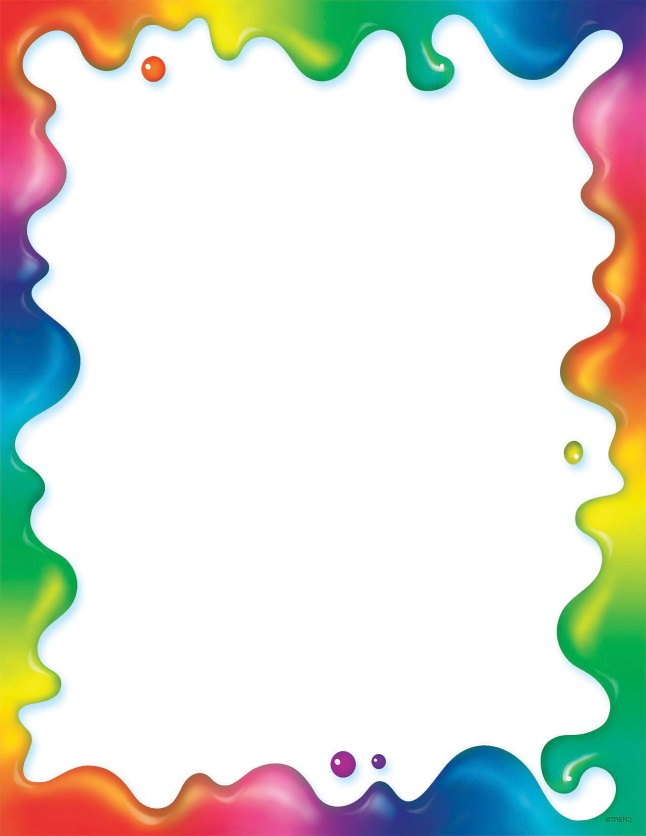 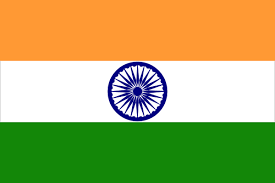 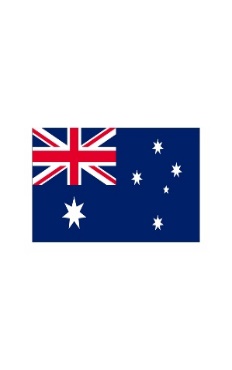             The Anglo-Indian Australasian Association of Victoria Inc. Invites you to celebrate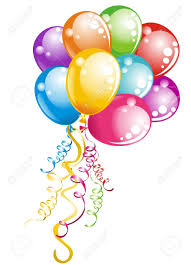   Sacred Heart Church Hall19 Johnson Street, OakleighGates Open From: 12:00 Noon –Until Finish12:00 noon Mass Celebrated by Father Ralph Besterwich (in the Hall)Followed by Smorgasbord Indian Lunch catered by OZ Catering.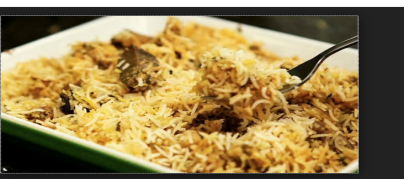 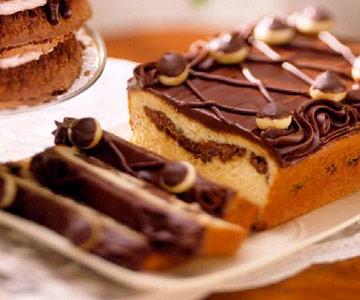 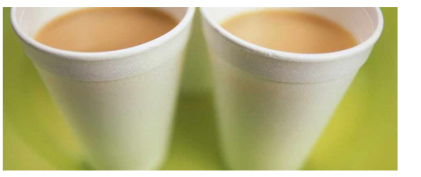 Desserts, Tea and Coffee provided---BYO DrinksTicket purchases and enquires: Adults: $20:00, Children: 5-10 years: $10:00, under 5 years FreeRodney Almeida: 95696034, 0407424365, and 97988483   Audrey Osborne: 95511598Geraldine Borgonha: 95832945, 0434528265  Eugene Girton: 95510353                  Raelene Kelly:  0499539124 and Peter James: 97936041Please call to book in Advance as there are no ticket sales at the door  Live Music By: Glaxton Saunders, Joe D’Rozario and Everest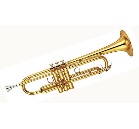 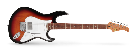 This event is proudly sponsored by Multicultural Events and Program 2019-2020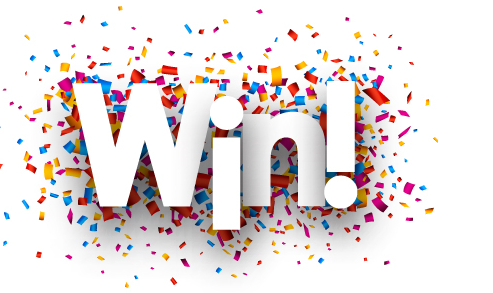   Lucky  door   prize, Raffle and Bingo